Christ Church C of E Primary School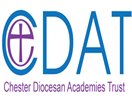 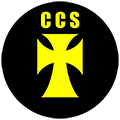 Governing Body register of attendance at meetings for 2021-2022KEY:    / = PRESENT,  A = APOLOGIES  X = DID NOT ATTEND, NO APOLOGIES RECEIVED  OE Office expired  IA In attendanceClerk to the Governors: Melanie Strong  (October 2021 – July 2022)NAMECATEGORYAPPOINTING BODYLOCAL GOVERNING BOARDLOCAL GOVERNING BOARDLOCAL GOVERNING BOARDLOCAL GOVERNING BOARDLOCAL GOVERNING BOARDFinance committeeFinance committeeFinance committeePayTeaching and Learning CommitteeTeaching and Learning CommitteeTeaching and Learning CommitteeNAMECATEGORYAPPOINTING BODY21.9.217.12.2129.3.225.7.2224.11.2124.11.2116.3.2215.6.224.11.2119.10.2125.1.2211.5.22Mr Ray Jeffrey ChairpersonFoundation Governor ?A//AAARev Graham Canon Cousins Vice ChairFoundation Governor ?//A///Mrs Amanda Donelan  HTHeadteacherHT governorGovernors//////////Mrs Belan CampbellStaff governorStaff & Governors//////Mr Steve SingletonFoundation Governor///AAA/CHAIR///Mr Keith CulliganFoundation Governor///CHAIR/CHAIR///Mr Steve EavesFoundation Governor/AA///////Mrs Lynda Jones   Foundation Governor///////Mrs Vicky Walton Parent GovernorParents//End of officeEnd of officeEnd of office/End of officeEnd of officeMrs Chris Henderson Parent GovernorParents//A//AAMr Dave BatesParent GovernorNot in officeNot in office/Not in officeNot in office//IN ATTENDANCEIN ATTENDANCEIN ATTENDANCEIN ATTENDANCEIN ATTENDANCEIN ATTENDANCEIN ATTENDANCEIN ATTENDANCEIN ATTENDANCEIN ATTENDANCEIN ATTENDANCEIN ATTENDANCEIN ATTENDANCEIN ATTENDANCEIN ATTENDANCEMrs Louise Grant DHT/////////minutesMrs Mina Shahi  AHT//minutes///////Mrs Sarah Dollard SBM/////---Clerk-M StrongAM StrongM Strong-M StrongM StrongM Strong-